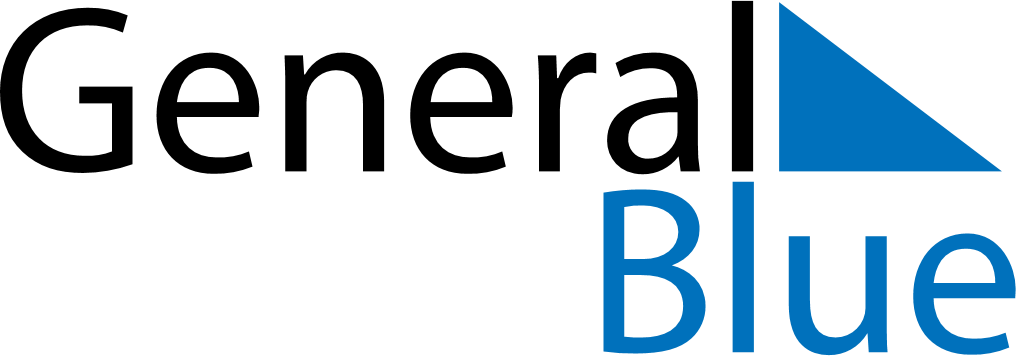 May 2028May 2028May 2028May 2028TurkeyTurkeyTurkeySundayMondayTuesdayWednesdayThursdayFridayFridaySaturday1234556Labour and Solidarity DayFeast of the Sacrifice (Eid al-Adha)Feast of the Sacrifice (Eid al-Adha)78910111212131415161718191920Commemoration of Atatürk, Youth and Sports DayCommemoration of Atatürk, Youth and Sports Day212223242526262728293031